様式第１号（第６条関係）　　　　　　　　　　　　　　　　　　　　　　　　　　　　　　令和　　年　　月　　日加西市長　　　　　　　　様団 体 名代表者名　        　　　　　　　住　　所　　　　　　　　　　　　電話番号　　　　　　　　　　　　　　　　　　　　　　　　加西市防犯カメラ設置事業補助金交付申請書　　　　　年度加西市防犯カメラ設置事業補助金の交付について次のとおり申請します。　　　　　　　　　　　　　　　　　　　　記１　申請箇所数　　　　　　　　　　　　　　　　　箇所２　補助金の額　　　　　　　　　　　　　　　　　　円３　提出書類(１)　見積書の写し（カメラ、レコーダー等の購入費、設置工事費）(２)　仕様書の写し（カメラ、レコーダーの機能要件を有することが分かるもの）(３)　通帳の写し（口座名義人が補助金交付申請書に記載した団体名・代表者名と異なる場合に、委任状の提出が必要です）(４)　地域安全マップ（危険個所について検討がなされた結果を示す図面）(５)　写真（防犯カメラの設置場所）(６)　その他市長が必要と認める書類 　　　　　　　　　　　　　　収　支　予　算　書１　収入の部 　　　　　　　　　　　　　　　　　　　　　　　　　　　　　　　　　（単位：円）２　支出の部 　　　　　　　　　　　　　　　　　　　　　　　　　　　　　　　　　（単位：円）（注）収支の計はそれぞれ一致する。地域合意書及び維持管理等誓約書　加西市防犯カメラ設置補助事業で下記設置場所に設置する防犯カメラは、　　　　　の合意に基づき設置するものです。　加西市防犯カメラ設置事業補助金交付要綱及び　　　　　防犯カメラ等管理運用規程を遵守し、              が適正に設置、維持管理及び運用を行います。　　　　　　　　　　　　　　　　　　　　　　　　　　　年　　月　　日　　　　　　　　　　　　　　　　　　　　　　　団体名　　　　　　　　　　　　　氏　名　　　　　　　　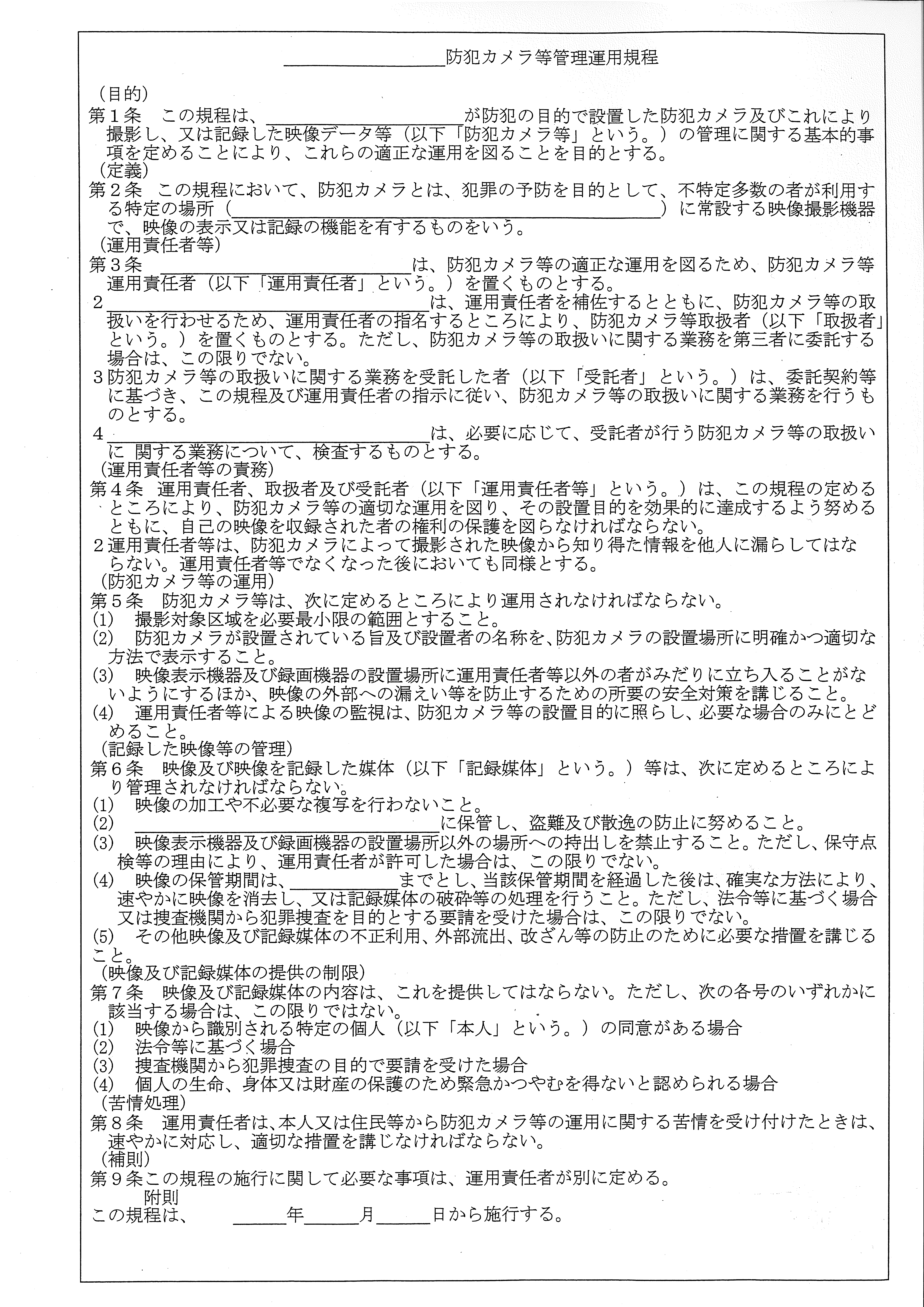 様式第４号（第９条関係）　　　　　　　　　　　　　　　　　　　　　　　　　　　　　　令和　　年　　月　　日加西市長　　　　　　　　  様団 体 名代表者名　       　　　　　　　住　　所　　　　　　　　　　　　電話番号　　　　　　　　　　　　　　　　　　　　　　　　加西市防犯カメラ設置事業補助金実績報告書　　　年　　月　　日付、　　　第　　号で交付決定の通知のあった加西市防犯カメラ設置事業補助金について、下記のとおり報告します。記１　補助金の交付決定額　　　　　　　　 　　　　　　　　　　　　円２　補助金の精算額　　　　　　　 　　　　　　　　　　　　　　　円３　補助事業の実施期間　　　　　　年　　月　　日　～　　　月　　日４　提出書類(１)　完成写真（設置場所・設置団体名の表示板の分かるもの）(２)　防犯カメラの映像画面の写真（映像をパソコン等のモニターに映したもの）(３)　支払いを証明する領収書・振込控の写し（日付、団体名が記載されているもの）(４)　その他市長が必要と認める書類                               収　支　決　算　書１　収入の部                                                                        （単位：円）２　支出の部                                                                        （単位：円）（注）１　収支の計はそれぞれ一致する。　　　２　市補助金は見込額を記入する。様式第６号（第11条関係）　　　　　　　　　　　　　　　　　　　　　　　　　　　　　令和　　年　　月　　日加西市長　　　　　　　　  様団体名代表者名　       　　　　　　　住　　所　　　　　　　　　　　　電話番号　　　　　　　　　　　　　　加西市防犯カメラ設置事業補助金交付請求書　　　年度加西市防犯カメラ設置事業補助金として、下記の金額を請求します。                                          記                           金　　　　　　　　　　　　 円　　　　科　目　　　予　算　額　　　　摘　要　　　　　計　　　　科　目　　　予　算　額　　　　摘　要　　　　　計設置場所〒       科　目     決　算　額       摘　要　　　　　計　　　　科　目　　　決　算　額　　　　摘　要　　　　　計